Пояснительная записка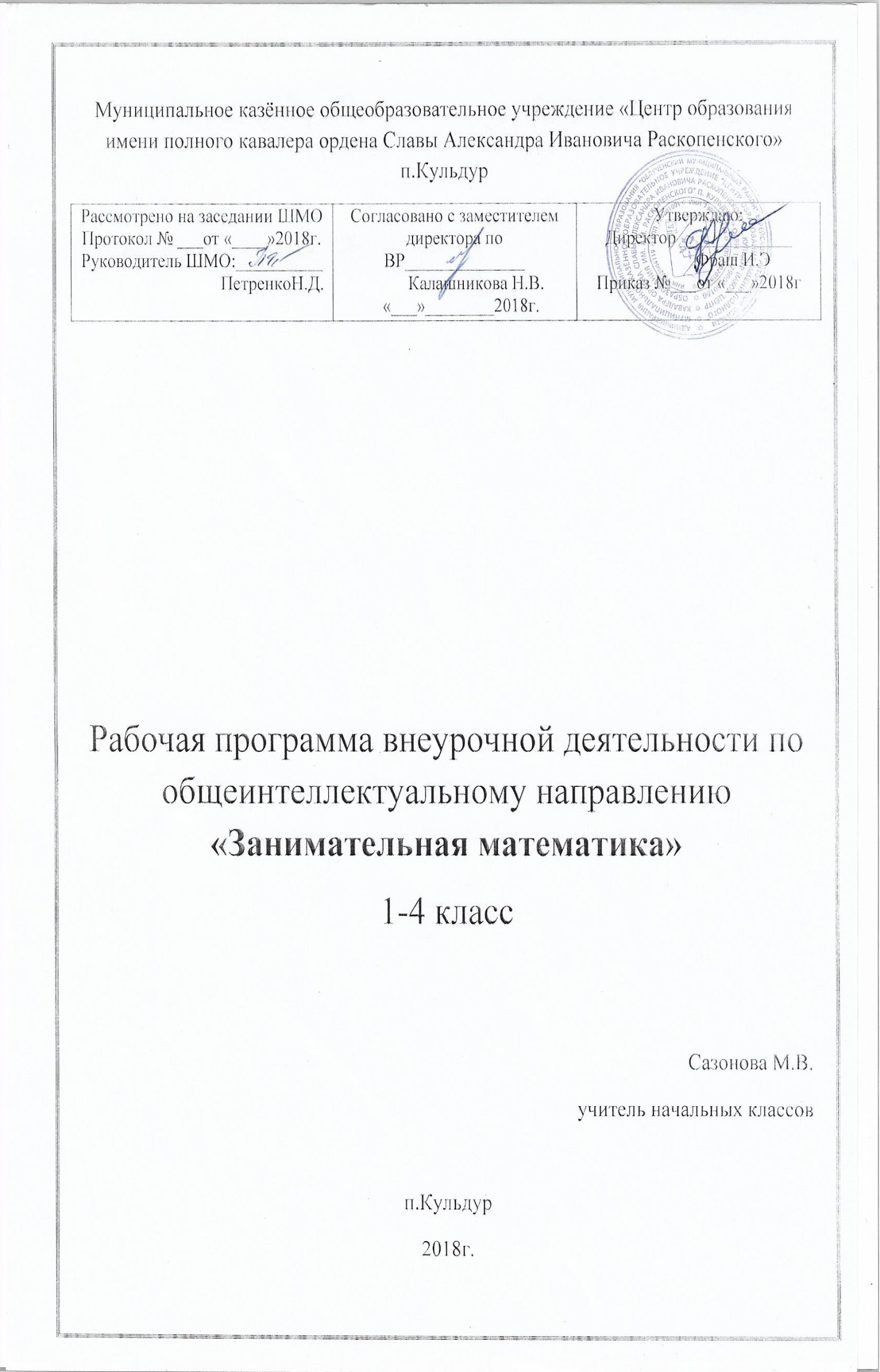 Реализация задачи воспитания любознательного, активно и заинтересованно познающего мир младшего школьника, обучение решению математических задач творческого и поискового характера будет проходить более успешно, если урочная деятельность дополнится внеурочной работой. Кружок  «Занимательная математика», расширяющий математический кругозор и эрудицию учащихся, способствующий формированию познавательных универсальных учебных действий.Предлагаемый кружок предназначен для развития математических способностей учащихся, для формирования элементов логической и алгоритмической грамотности, коммуникативных умений младших школьников с применением коллективных форм организации занятий и использованием современных средств обучения . Создание на занятиях ситуаций активного поиска, предоставление возможности сделать собственное «открытие», знакомство с оригинальными путями рассуждений, овладение элементарными навыками исследовательской деятельности позволят обучающимся реализовать свои возможности, приобрести уверенность в своих силах.Содержание кружок «Занимательная математика» направлено на воспитание интереса к предмету, развитию наблюдательности, геометрической зоркости, умения анализировать, догадываться, рассуждать, доказывать, умения решать учебную задачу творчески. Содержание может быть использовано для показа учащимся возможностей применения тех знаний и умений, которыми они овладевают на уроках математики.Со 2-4 классы  на кружке через математические средства будет изучаться окружающий мир. Это позволит получить более полное представление о тесной взаимосвязи мира математики и окружающего нас мира. Кружок  «Занимательная математика» входит во внеурочную деятельность по направлению общеинтеллектуальное развитие личности. Программа предусматривает включение задач и заданий, трудность которых определяется не столько математическим содержанием, сколько новизной и необычностью математической ситуации. Это способствует появлению желания отказаться от образца, проявить самостоятельность, формированию умений работать в условиях поиска, развитию сообразительности, любознательности.В процессе выполнения заданий дети учатся видеть сходства и различия, замечать изменения, выявлять причины и характер этих изменений, на этой основе формулировать выводы. Совместное с учителем движение от вопроса к ответу -это возможность научить ученика рассуждать, сомневаться, задумываться, стараться и самому найти выход - ответ.Кружок  «Занимательная математика» учитывает возрастные особенности младших школьников и поэтому предусматривает организацию подвижной деятельности учащихся, которая не мешает умственной работе. С этой целью включены подвижные математические игры, предусмотрена последовательная смена одним учеником «центров» деятельности  в течение одного занятия; передвижение по классу в ходе выполнения математических заданий на листах бумаги, расположенных на стенах классной комнаты и др. Во время занятий важно поддерживать прямое общение между детьми (возможность подходить друг к другу, переговариваться, обмениваться мыслями). При организации занятий целесообразно использовать принцип игр «Ручеёк», «Пересадки», принцип свободного перемещения по классу, работу в парах постоянного и сменного состава, работу в группах. Некоторые математические игры и задания могут принимать форму состязаний, соревнований между командами.Место кружка  в учебном плане.Программа рассчитана на 68 часа в год с проведением занятий 2 раз в неделю, продолжительность занятия 30-35 минут. В первом классе – 66  занятий. Содержание кружка отвечает требованию к организации внеурочной деятельности: соответствует курсу «Математика», не требует от учащихся дополнительных математических знаний. Тематика задач и заданий отражает реальные познавательные интересы детей, содержит полезную и любопытную информацию, интересные математические факты, способные дать простор воображению.Ценностными ориентирами содержания данного кружка курса являются:формирование умения рассуждать как компонента логической грамотности;освоение эвристических приемов рассуждений;формирование интеллектуальных умений, связанных с выбором стратегии решения, анализом ситуации, сопоставлением данных;развитие познавательной активности и самостоятельности учащихся;формирование способностей наблюдать, сравнивать, обобщать, находить простейшие закономерности, использовать догадку, строить и проверять простейшие гипотезы;формирование пространственных представлений и пространственного воображения;привлечение учащихся к обмену информацией в ходе свободного общения на занятиях.2 класс(68 ч.)Содержание изучаемого курсаЧисла. Арифметические действия. Величины.Названия и последовательность чисел от 1 до 20. Подсчёт числа точек на верхних гранях выпавших кубиков.Числа от 1 до 100. Решение и составление ребусов, содержащих числа. Сложение и вычитание чисел в пределах 100. Таблица умножения однозначных чисел и соответствующие случаи деления.Числовые головоломки: соединение чисел знаками действия так, чтобы в ответе получилось заданное число и др. Поиск нескольких решений. Восстановление примеров: поиск цифры, которая скрыта. Последовательное выполнение арифметических действий: отгадывание задуманных чисел.Заполнение числовых кроссвордов (судоку, какуро и др.)Числа от 1 до 1000. Сложение и вычитание чисел в пределах 1000.Числа-великаны (миллион и др.) Числовой палиндром: число, которое читается одинаково слева направо и справа налево.Поиск и чтение слов, связанных с математикой (в таблице, ходом шахматного коня и др.).Занимательные задания с римскими цифрами.Время. Единицы времени. Масса. Единицы массы. Литр. Форма организации обучения - математические игры:«Веселый счёт» - игра-соревнование; игры с игральными кубиками. Игры «Чья сумма больше?», «Лучший лодочник», «Русское лото», «Математическое домино», «Не собьюсь!», «Задумай число», «Отгадай задуманное число», «Отгадай число и месяц рождения».Игры «Волшебная палочка», «Лучший счётчик», «Не подведи друга», «День и ночь», «Счастливый случай», «Сбор плодов», «Гонки с зонтиками», «Магазин», «Какой ряд дружнее?»Игры с мячом: «Наоборот», «Не урони мяч».Игры с набором «Карточки-считалочки» (сорбонки) - двусторонние карточки: на одной стороне - задание, на другой - ответ.Математические пирамиды: «Сложение в пределах 10; 20; 100», «Вычитание в пределах 10; 20; 100», «Умножение», «Деление».Работа с палитрой - основой с цветными фишками и комплектом заданий к палитре по темам: «Сложение и вычитание до 100» и др.Игры «Крестики-нолики», «Крестики-нолики на бесконечной доске», «Морской бой» и др., конструкторы «Часы», «Весы» из электронного учебного пособия «Математика и конструирование» .Мир занимательных задачЗадачи, допускающие несколько способов решения. Задачи с недостаточными, некорректными данными, с избыточным составом условия. Последовательность «шагов» (алгоритм) решения задачи.Задачи, имеющие несколько решений. Обратные задачи и задания. Ориентировка в тексте задачи, выделение условия и вопроса, данных и искомых чисел (величин). Выбор необходимой информации, содержащейся в тексте задачи, на рисунке или в таблице, для ответа на заданные вопросы.Старинные задачи. Логические задачи. Задачи на переливание. Составление аналогичных задач и заданий.Нестандартные задачи. Использование знаково-символических средств  для моделирования ситуаций, описанных в задачах.Задачи, решаемые способом перебора. «Открытые» задачи и задания. Задачи и задания по проверке готовых решений, в том числе и неверных. Анализ и оценка готовых решений задачи, выбор верных решений.Задачи на доказательство, например, найти цифровое значение букв в условной записи: СМЕХ + ГРОМ = ГРЕМИ и др. Обоснование выполняемых и выполненных действий.Решение олимпиадных задач международного конкурса «Кенгуру». Воспроизведение способа решения задачи. Выбор наиболее эффективных способов решения.Геометрическая мозаикаПространственные представления. Понятия «влево», «вправо», «вверх», «вниз». Маршрут передвижения. Точка начала движения; число, стрелка 1     1    , указывающие направление движения. Проведение линии по заданному маршруту (алгоритму): путешествие точки (на листе в клетку). Построение собственного маршрута (рисунка) и его описание.Геометрические узоры. Закономерности в узорах. Симметрия. Фигуры, имеющие одну и несколько осей симметрии.Расположение деталей фигуры в исходной конструкции (треугольники, таны, уголки, спички). Части фигуры. Место заданной фигуры в конструкции. Расположение деталей. Выбор деталей в соответствии с заданным контуром конструкции. Поиск нескольких возможных вариантов решения. Составление и зарисовка фигур по собственному замыслу.Разрезание и составление фигур. Деление заданной фигуры на равные по площади части.Поиск заданных фигур в фигурах сложной конфигурации.Решение задач, формирующих геометрическую наблюдательность.Распознавание (нахождение) окружности на орнаменте. Составление (вычерчивание) орнамента с использованием циркуля (по образцу, по собственному замыслу).Объёмные фигуры: цилиндр, конус, пирамида, шар, куб. Моделирование из проволоки. Создание объёмных фигур из разверток: цилиндр, призма шестиугольная, призма треугольная, куб, конус, четырёхугольная пирамида, октаэдр, параллелепипед, усеченный конус, усеченная пирамида, пятиугольная пирамида, икосаэдр. (По выбору учащихся.)Форма организации обучения - работа с конструкторамиМоделирование фигур из одинаковых треугольников, уголков.Танграм: древняя китайская головоломка. «Сложи квадрат» . «Спичечный» конструктор .ЛЕГО-конструкторы. Набор «Геометрические тела».Конструкторы «Танграм», «Пифагор», «Спички», «Полимино», «Кубики», «Паркеты и мозаики», «Монтажник», «Строитель» и др. из электронного учебного пособия «Математика и конструирование».Основные виды деятельности учащихся:решение занимательных задач; оформление математических газет;  участие в математической олимпиаде, международной игре “Кенгуру”; знакомство с научно-популярной литературой, связанной с математикой; самостоятельная работа;  работа в парах, в группах;  творческие работыПланируемые и ожидаемые результаты реализации программы. Планируемые универсальные учебные действияпри работе с математическими играмисравнивать разные приемы действий;выбирать удобные способы для выполнения конкретного задания;моделировать в процессе совместного обсуждения алгоритм решения числового кроссворда; использовать его в ходе самостоятельной работы;применять изученные способы учебной работы и приёмы вычислений    для работы с числовыми головоломками;анализировать правила игры; действовать в соответствии с заданными правилами;включаться в групповую работу;  участвовать в обсуждении проблемных вопросов, высказывать собственное мнение и аргументировать его; выполнять пробное учебное действие; фиксировать индивидуальное затруднение в пробном действии;аргументировать свою позицию в коммуникации, учитывать разные мнения, использовать критерии для обоснования своего суждения;сопоставлять полученный (промежуточный, итоговый) результат с заданным условием;контролировать свою деятельность: обнаруживать и исправлять ошибки.  при решении занимательных задачанализировать текст задачи: ориентироваться в тексте, выделять условие и вопрос, данные и искомые числа (величины);искать и выбирать необходимую информацию, содержащуюся в тексте задачи, на рисунке или в таблице, для ответа на заданные вопросы;моделировать    ситуацию,    описанную    в    тексте    задачи;    использовать соответствующие знаково-символические средства для моделирования ситуации; конструировать последовательность «шагов» (алгоритм) решения задачи; объяснять (обосновывать) выполняемые и выполненные действия; воспроизводить способ решения задачи;сопоставлять полученный (промежуточный, итоговый) результат с заданным условием;анализировать предложенные варианты решения задачи, выбирать из них верные; выбрать наиболее эффективный способ решения задачи; оценивать предъявленное готовое решение задачи (верно, неверно); участвовать в учебном диалоге, оценивать процесс поиска и результат решения задачи;конструировать несложные задачи.   при работе с конструкторамиориентироваться в понятиях «влево», «вправо», «вверх», «вниз»;ориентироваться на точку начала движения, на числа и стрелки 1      1    и др., указывающие направление движения;проводить линии по заданному маршруту (алгоритму);выделять фигуру заданной формы на сложном чертеже;анализировать расположение деталей (танов, треугольников, уголков, спичек) в исходной конструкции;составлять фигуры из частей;определять место заданной детали в конструкции; выявлять закономерности в расположении деталей; составлять детали в соответствии с заданным контуром конструкции;сопоставлять полученный (промежуточный, итоговый) результат с заданным условием;объяснять (доказывать) выбор деталей или способа действия при заданном условии;анализировать предложенные возможные варианты верного решения; моделировать   объёмные   фигуры   из   различных   материалов   (проволока, пластилин и др.) и из развёрток;осуществлять развернутые действия контроля и самоконтроля: сравнивать построенную конструкцию с образцом.Ожидаемые результаты: Занятия в кружке должны помочь учащимся:усвоить основные базовые знания по математике; её ключевые понятия;  помочь учащимся овладеть способами исследовательской деятельности;  формировать творческое мышление;  способствовать улучшению качества решения задач различного уровня сложности ; успешному выступлению на олимпиадах, играх, конкурсах. Представление результатов работы по программе . Личностными результатами изучения данного кружка являются:развитие любознательности, сообразительности при выполнении разнообразных заданий проблемного и эвристического характера;развитие внимательности, настойчивости, целеустремленности, умения преодолевать трудности - качеств весьма важных в практической деятельности любого человека;воспитание чувства справедливости, ответственности;развитие самостоятельности суждений, независимости и нестандартности мышления.Метапредметными результатами  изучения данного кружка являются:анализ  текста задачи;поиск и выбор необходимой информации; моделирование  ситуаций; использование соответствующих знаково-символических средств для моделирования ситуации;конструирование алгоритма решения задачи;обоснование выполняемых и выполненных действий;воспроизведение способа решения задачи;сопоставление полученного (промежуточного, итогового) результата с заданным условием;анализ   предложенных вариантов решения задачи;выбор наиболее эффективного способа решения задачи;оценивание  готового решения задачи (верно, неверно);участие в учебном диалоге;  конструирование несложных задач. Предметными результатами  изучения данного кружка являются:ориентирование в пространстве;ориентирование в направлении движения;  проведение линий по заданному маршруту (алгоритму);поиск фигуры заданной формы на сложном чертеже;анализ  расположения деталей в исходной конструкции;составление фигуры из частей; определение места заданной детали в конструкции;выявление закономерности в расположении деталей; составление детали в соответствии с заданным контуром конструкции;сопоставление полученного (промежуточного, итогового) результата с заданным условием;объяснение  выбора деталей или способа действия при заданном условии;анализ предложенных возможных вариантов верного решения;моделирование   объёмных   фигур   из   различных   материалов   (проволока, пластилин и др.) и из развёрток;осуществление   контроля и самоконтроля. Приложение Тестовые материалы для оценки планируемых результатов освоения программы2 классТест «Алгоритм»Выполни действия. Впиши результаты.Задумай однозначное число;Прибавь 5;Сложи результаты действий 1 и 2 ;Вычти 4 ;Прибавь 10;Вычти удвоенное задуманное число;У тебя получилось 11?Если нет, проверь правильность выполнения каждого действия.Нарисуй рамку. Выполни действия:Отметь внутри рамки две точки;Обозначь эти точки буквами А и В;Отметь внутри рамки точку, не лежащую на прямой АВ;Обозначь эту точку буквой С;Соедини отрезками прямой точки А и С; С и В; А и В.Какая фигура у тебя получилась?Какие действия и в каком порядке нужно выполнить, чтобы решить пример: 2 * 3 + 8 : ( 12 – 10) = ___ ?Перечисли эти действия в нужном порядке:_________________;_________________;_________________;_________________;_________________ .2 классТест «Сравнение»Назови предметы, которые имеют указанные признаки:Деревянный, удобный, письменный … .Летний, солнечный, праздничный … .Узкий, длинный, кожаный … .Черная, рыхлая, влажная … .Большие, сине, грустные … .Душный, сухой, пыльный … .Подбери близкие по значению слова.Друг – товарищ.Храбрый - … .Скоро - … .Разломать - … .Думать - … .Редко - … .Сравни самолет и автобус.Какой признак отличия лежит в основе деления:Перелетных и зимующих птиц;Хвойные и лиственные деревья.Выдели признаки сходства.Песок, крупа - … .Глина, снег - … .Книга, телевизор - … .Чайник, утюг - … .Напиши красивое сравнение.Например: Осенние листья лежат, как пестрый ковер.Красногрудые снегири похожи на … .Волосы мягкие, как … .Голос звучал нежно, как … .Подбери такое слово-прилагательное, которое подходило бы сразу к двум словам.Например: друг ( старый) шкаф.Настроение ( … ) утро.Обида ( … ) таблетка.Торт ( … ) загар.Дополнительное задание.а)  Пропали гласные:Н … В … Д … Н … НК … Р … С … ЛР … С … Н … Кб) Восстанови порядок букв и получи слово.ИКОРКДОЛЯЯЛБНО2 классТест « Отношения».Определи тип отношений, запиши рядом.Телевизор – экран                         Воробей – уткаБрюки – одежда                             Горький – сладкийПочтальон – письмо                       Сегодня – завтраГололед – перелом руки               Карман – кнопкаДопиши второе понятие, соответственно указанным отношениям.а) Вид – родлето - …столяр - …поезд - …б) Целое – частьрастение - …рыба - …воздух - …в) Противоположностиаккуратный - …прямой - … бросил - …г) Рядоположностилюстра - …Буратино - … сердце - …д) Функциональныеуши - …гитара - …корова - …е) Последовательности седьмой - … завтра - …молния - …ж) Причина – следствиеигра со спичками - …долго был летом на солнце - …погибло много птиц - …Составить самостоятельно пару понятий:род – вид;рядоположности;целое – часть;причины – следствия.Зачеркни неверные пары.Род – вид:            звери – животные.Противоположные: жара – засуха.Причина – следствие: утро – вечер.Последовательные: последний этаж – чердак.Функциональные: медведь – берлога.Целое – часть: озеро – глубина.Рядоположности: река – рыба.Напиши противоположные понятия:свежая газета - …свежая рубашка - …свежий хлеб - …Расположи понятия от более широкого к более узкому ( пронумеруй).Спортивная обувь, кеды, обувь.Первоклассник, Петя Иванов, человек, школьник.Построй сам такую цепочку.Роза - … - … - … .Расшифруй слова.а) М З К - …                         б) Ц Е Л С Н Т И АК Р К Д Л - …                            И Ч Т О Н К И Л    З М Л Т Р С Н - … 2 классИтоговый тестВпишите слово, которое является понятием данного определения.Мера длины, равная 100 см, -  …  .Явление природы, вследствие которого река выходит из берегов, - …  .Твердое состояние воды непрозрачного цвета - …  .Математическое действие, при котором происходит увеличение числа в несколько раз,  - …  .Четырехугольник, у которого все углы прямые,  - …  .Небесное тело, которое самостоятельно излучает свет, - …  .Полезное ископаемое: жидкое, с резким запахом, горит - …  .Положение губ, характерное для выражения хорошего настроения, - … .Дополни определение.Час – это единица времени.Гроза – это явление природы.Корень – это часть растения.Самостоятельно составь определение.Дневник – это …  .Делитель – это … .Береза – это …  .Справедливость – это …  .Вычеркни определения с ошибками.Враг – это человек, который желает тебе зла.Утюг – предмет бытовой техники для одежды.Чай – это кипяченая вода  чайнике.Шуба – зимняя верхняя одежда из меха.Лимон – это цитрусовый фрукт желтого цвета, кислый на вкус.Корова – животное, которое дает молоко.Ствол – это древесный стебель.Объясни своими словами крылатые выражения.Юмор – это жизненная рессора, которая помогает облегчить удары судьбы.Глаза – зеркало души.№Тема занятияСодержание занятия1-2Далеко ли до Солнца?«Круглые» двузначные числа. Сложение и вычитание «круглых» двузначных чисел. Числовые равенства и неравенства. Числовые выражения. Краткая запись задачи. Круговая схема. Планеты и звёзды345Математика - это интересно.История мер массы. Решение задач на нахождение массы предметов.678Солнце — обыкновенный жёлтый карлик (начало).Сложение (вычитание) двузначных чисел и однозначных чисел. Прямоугольник и квадрат. Планеты и звёзды91011Магические квадраты. Заполнение магических квадратов.12-13Солнце — обыкновенный жёлтый карлик (окончание).Сравнение двузначных чисел. Разностное сравнение. Задачи на разностное сравнение. Сложение (вычитание) двузначных чисел. Сотня. Соотношение единиц измерения: дм — м; кг — ц; см — м. Планеты и звёзды14151617Волшебная линейка.Рисование предметов при помощи геометрических фигур181920Конструирование фигур из деталей танграма.Составление фигур с заданным разбиением на части; с частично заданным разбиением на части; без заданного разбиения. Составление фигур, представленных в уменьшенном масштабе. Проверка выполненной работы.212223Спутникипланет (начало).Действие умножения. Таблица умножения на 1, 2, 3 и 4. Периметр прямоугольника и квадрата. Планеты и звёзды24252627Превращение бумаги.Оригами. Изготовление поделок оригами, где основой является квадрат.2829Спутникипланет (окончание).Таблица умножения на 5, 6, 7, 8 и 9. Длина ломаной. Угол. Виды углов. Углы многоугольника. Планеты и звёзды30313233Весёлая геометрия.Решение задач, формирующих геометрическую наблюдательность.3435Кто строит дома на воде?«Круглые» сотни. Сложение (вычитание) «круглых» сотен. Сравнение трёхзначных чисел. Составные задачи. Запись решения по действиям и в виде одного выражения. Живая природа Земли36373839Праздник числа 1000.Игры «Задумай число», «Отгадай задуманное число». Восстановление примеров: поиск цифры, которая скрыта.40Кто построил это гнездо?Окружность и круг. Центр, радиус, диаметр. Запись и способ сложения (вычитания) столбиком. Вычитание суммы из суммы. Живая природа Земли41424344Математические игры.Математические лабиринты.45464748Едят ли птицы сладкое?Известное и неизвестное. Уравнение. Уравнения на сложение и вычитание. Живая природа Земли495051Математическая карусель.Математическая викторина "Гость в волшебной панаме". 45Игра на развитие внимания, "Сотни фигур из семи частей".52535455Задачи-смекалки.Учим таблицу умножения по пальцам.565758Почему яйцу нельзя переохлаждаться?Деление. Доля. Уменьшение в несколько раз. Живая природа Земли596061Прятки с фигурами.Поиск заданных фигур в фигурах сложной конфигурации. Работа с таблицей «Поиск треугольников, четырёхугольников в заданной фигуре» 626364Это интересно.От первобытных часов до современных.   Определение времени по часам.6566МосковскийКремль(начало).Время и части суток. Единицы измерения времени. Римские цифры. Числовой луч и натуральный ряд чисел. Родная страна -  Россия.6768МосковскийКремль (окончание).Данное и искомое. Обратная задача. Проверка решения. Геометрические построения. Родная страна — РоссияСходствоРазличиеРазличиеСходствоСамолетАвтобус